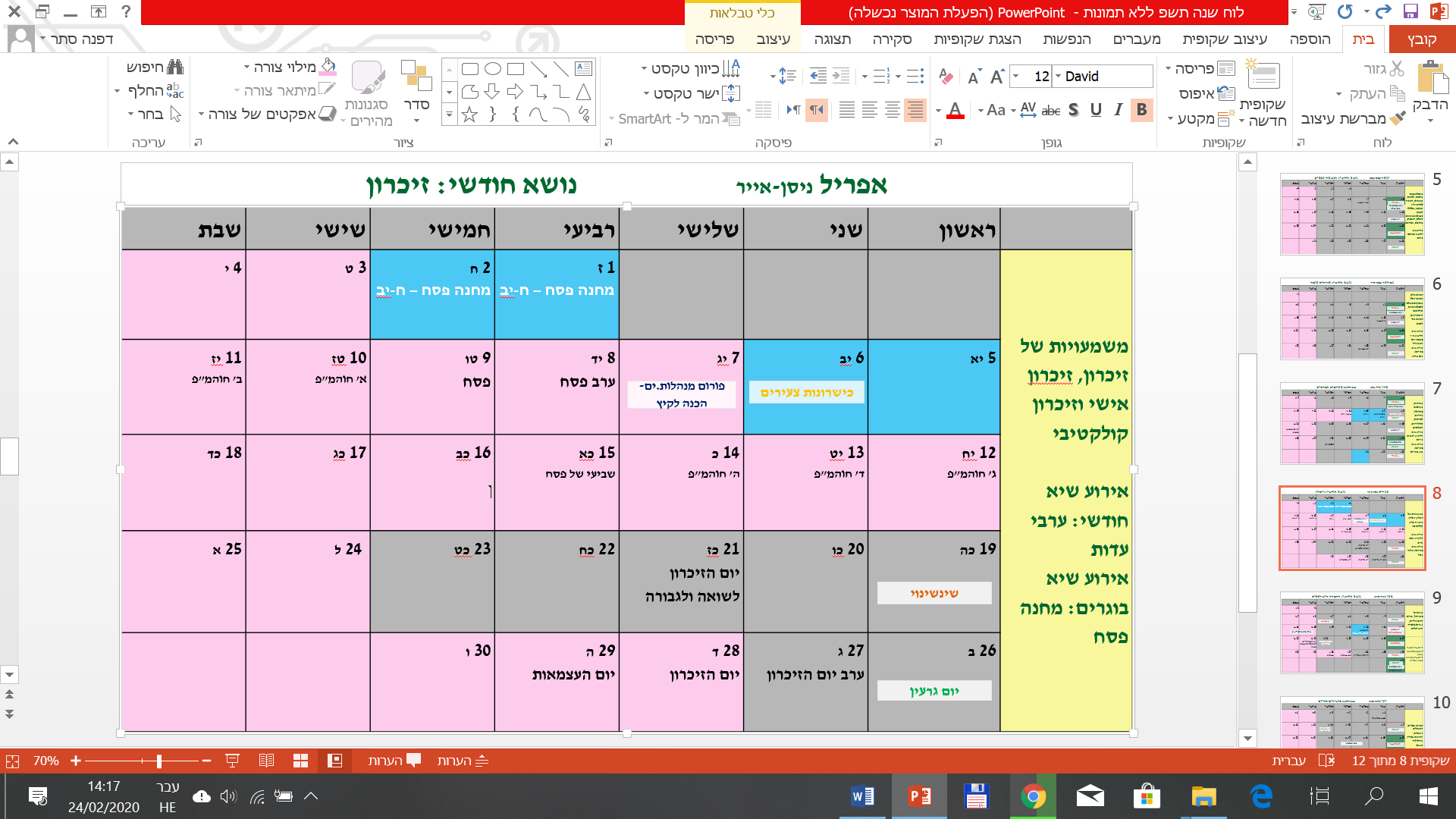 מטרות:חיבור בני הנוער לטקסי יום הזיכרוןברור ערכי בנושא הבחירה של כל אחד.ת בכל מצב "בהיות אדם"דיון בנושא מיהו גיבורדיון במושגים עבדות וחירותערכים מובילים: מנהיגות, בחירה, גבורה, אומץ, מוסר, עיצוב זיכרון.חודש אפריל מורכב מארבעה ימים של פעילות פסח, שבוע וחצי של חופשת פסח, שבוע וחצי של שגרה (שבמהלכה חלים יום הזיכרון לשואה ולגבורה ויום הזיכרון לחללי מערכות ישראל ונפגעי פעולות האיבה) ולבסוף שלושה ימים נוספים של חופשה.פעילות פסח – הוגשה.הגשת תכנית שבוע הזיכרון לשואה ולגבורה ושבוע יום הזיכרון:עד ה-25.03.20– יום רביעי- בשעה 12:00.מיד עם חזרתכם מחופשת הפסח אתם צוללים לאירועי ימי הזיכרון ולכן, כל ההערכות תהיה חייבת להתחיל מראש. חזרה לבית הנוער:היום הראשון של החזרה לבית הנוער הוא לא פשוט. המעבר מחופשת חג ארוכה בה הילדים היו ללא כל מסגרת וחזרה למסגרת בית הנוער דורשת הסתגלות מחודשת מהילדים. כדי להקל עליהם את החזרה, נתאים את הימים הראשונים לחזרה לשגרה, הן במובן המשמעתי, הן באחזקה והן בפעילות יותר פעילה, כדי לאפשר לילדים להוציא אנרגיות ולשוב לגבולות ולביטחון המוכרים בבית הנוער. יש להתכונן לחזרה לשיגרה בהקפדה רבה כדי שהילדים שיגיעו לבית הנוער ירגישו אהובים, רצויים ושמחים. אפשרות לפעילות במהלך היום- יומיים הראשונים של החזרה לשגרה:הכנת חגיגות מימונה -  כולל הכנה של מופלטות, כדורי שוקלד, פנקייק ועוד מעדנים לפי המצב בבית הנוער. תחנות ספורט – פעילות גופנית הרבה פעמים משחררת ומאפשרת להרגיש טוב יותר.שעת למידה – מומלץ לקיים שעת למידה כדי להחזיר את הילדים לשגרה. בכל מקרה, להיערך לכך לאחר ארוחת צהריים ולאחר פעילות כיפית שהילדים עברו. מפגש קבוצתי מפרגן – רצוי לאפשר לכל קבוצה זמן איכות עם המדריכ.ה כדי שכל אחד יוכל לספר את החוויות שלו מפסח, מה הכי אהב, מה היה לו קשה, מה הכי היה חסר לו מבית הנוער וכו'. אפשר לקיים את המפגש באווירה נעימה יותר כשכל אחד שמספר חווייה טובה בוחר לו משהו מתוק וכשמספר חוויה פחות נעימה בוחר משהו מלוח למשל.  זיכרון השואהבשבוע זה יעסוק בית הנוער בזיכרון השואה. שבוע זה יוצא מיד לאחר חופשת הפסח ולכן יש להכין אותו עוד לפני היציאה לחופשה.יש לבחור נושא אחד שיהיה החוט המקשר לאורך כל השבוע- ודרכו נתחבר לזיכרון, לגבורה, לחוסר אונים, למנהיגות ולשאר הערכים החשובים לכל מחנך/ת.שני דברים עיקריים צריכים ללוות אתכם עם בניית השבוע הזה- נושא שיתאים לחניכים ובחירת מסר ברור שאותו אתם רוצים להעביר בשבוע הזה.חשוב לשים לב לשוני המהותי בין הנושאים שיבחרו ודרך העברתם בין קבוצות צעירות לבין קבוצות בוגרים.קבוצה צעירה (עד כיתה ד' לפחות) תתקשה להבין את גודל האסון. הם שומעים על כך בבית הספר, ולכן לא נוכל להתעלם מסיפורי יום השואה, אך יש להקל את התיווך עבורם.עבור ילדים צעירים ממליצה להעביר פעילויות דרך סיפורים. אין לשוחח עם הצעירים על מחנות ההשמדה ועל חוסר התקווה אלא דווקא להציג את הצדדים היותר אופטימיים בתוך סיפורי השואה, כדי לשמור על תמימותם של החניכות והחניכים הצעירות.ים, שתואמת את הגילאים האלו וכדי לשמור עליהן.ם. בשבוע זה אנחנו לא ננסה להפחיד בסיפורי הזוועה שהתרחשו בשואה. הגישה צריכה לשדר אופטימיות בעולם טוב שנלחם כדי לשמור על הזכויות של ילדות.ים וא.נשים, בעולם שמנסה להגן ולעשות את המקום יותר בטוח. כדי לנסות להמחיש את הנושא חשוב לבחור סיפור אחד של ילד, של אדם, של אישה, של חייל, של אמא של אבא ודרך הסיפור הזה לספר את כל מה שהתרחש. המשימה העיקרית היא לבחור קודם כל את המסר שאתם רוצים להעביר ורק לאחר מכן, לבחור דמות אחת שמספרת את הסיפור ודרך הסיפור שלה הילדים נחשפים למה שקרה בשואה וכמובן הסיפור מעורר דיאלוג במסר שבחרתם לדבר עליו. מבחינת בניית התהליך:יש לתכנן את השבוע כך שיהיה תהליך מלא שמספר את אותו הסיפור מזוויות שונות ובאמצעים שונים. הפלטפורמה של זיכרון בסלון תוכל להכניס עוד עומק לתכנים ולהעמיק את השיח. בכל בית נוער יהיה חדר זיכרון שמדבר דרך קירותיו את הנושא אותו בחרתם לשבוע זיכרון השואה.בשבוע זה נתמקד לפחות בשתי פעילויות ערכיות שיכניסו את החניכים לעולם התוכן הנבחר (אחת מהן ניתן לקיים בתוך חדר הזיכרון), תהיה שעת מנהל.ת בנושא, בחלק מבתי הנוער יהיה אירוח של איש.ה עדות שיוכל לספר את סיפורו- ערב זיכרון בסלון. אפשרות- לסיים את השבוע באירוע/ ערב עדות/ טקס שיהיה השיא החינוכי של שבוע יום השואה ואליו יוזמנו ההורים והקהילה.נושאים רלוונטיים שיכולים ללוות את השבוע: נשים בשואה, ילדים בשואה, סיפור ספציפי של איש/ה שיהיה הבסיס לפעילות לאורך השבוע, האם השואה יכולה לחזור, מרידות בתקופת השואה, חסידי אומות העולם (איך בעולם כה קשה אנשים מצליחים להיות מוסריים?) ועוד...דוגמאות למסר שנרצה לדבר עליו עם הילדים בפעילות:גיבור/ה – מה זה אומר להיות גיבור/ה, לשים לב שרוב ההקשרים שלנו לגבורה מתייחסים לכח פיזי. האם כשמישהו עושה מעשה שדרש ממנו מאמץ, שלא היה ברור מאליו זה נחשב גבורה. האם כולם יכולים להיות גיבורים? האם כל אחד יכול לעשות מעשה גבורה. מאוד עוזר לילדים היכרות עם דמויות לחיקוי. האם במציאות קשה כמו השואה אפשר לשמור על היות אדם, מה זה אומר, האם ראינו גילוי של היות אדם גם במציאות כזו, האם אפשר לשפוט את מי שאינו נוהג כך? איפה זה פוגש אותנו היום? האם אנחנו מגלים בעצמנו "היות אדם", איפה? התייחסות על דרך השלילה: מה זה אומר לאבד צלם אנוש? איפה אנחנו עדים לאיבוד צלם אנוש, האם גם היום אנחנו לעיתים מאבדים צלם אנוש? למה? איך אפשר למנוע את זה? (אלימות, שנאה, חוסר עזרה, אדישות, עמידה מהצד) גילוי חסד –  מה מעיד על עצמנו שאנו "בני אדם"? האם אנחנו יכולים לטעון להיות אדם בלי לעשות מעשים? אילו מעשים נדרשים מאיתנו? מעשה של התנגדות – הבנה שכאשר חיים במציאות כמו בשואה או בכל מציאות אחרת שאנחנו חושבים שהיא לא טובה יש לנו אפשרות להתנגד. פירוט אופנים שונים של התנגדות: מחאה, מרד, הסתרת ילדים (עבירה על החוק), סיוע ליהודים, הברחה, הסתרת זהות, הצטרפות לפרטיזנים ועוד. לבתי הנוער של הצעירים ממליצה מאוד על ספרי ילדים כדרך מתאימה לחבר את הילדים לנושא השואה. דוגמא לפעילות הכנה בנושא ילדים בשואה:פתיחה: המנחה מפזר.ת תמונות של ילדים במצבים שונים בזמן השואה. המנחה מבקש.ת מכל ילד.ה לבחור תמונה שהכי נראית לו.ה ולהסביר איך לדעתו הילד.המרגיש.ה (חשוב לבחור גם תמונות אופטימיות וגם תמונות שמבטאות פחד ועצב). המנחה מסכם את החלק הראשון במילים פשוטות המדברות על רגשות בזמן השואה. (למשל: היו הרבה משפחות שגרו בבתים רגילים וההורים עבדו בעבודות רגילות ולאט לאט כל המשפחות היו צריכות לעבור לגטו שזה מקום קטן שהיו צריכים להצטופף והיה אסור להם לצאת מחוץ לגטו ולעבוד בעבודה הקודמת שלהם ולפעמים לא היה להורים שלהם כסף לקנות להם אוכל, בגדים והם היו רעבים ועצובים). גוף הפעילות: המנחה מפזר.ת עדויות של ילדים מהשואה. חשוב שכל עדות לא תעלה על שלוש שורות. כל ילד.ה או כל זוג בוחר עדות אחת וצריך לספר לקבוצה על הילד הזה שבחר מה הוא אמר, איך הוא הרגיש, מה קרה לו ומה לדעתם היה קשה לו. לאחר שכל אחד מהילדות.ים סיפר.ה את העדות שלו המנחה מנסה לסכם את הדברים ולהסביר על קצה המזלג את הקשיים שהילדים בזמן השואה חוו. סיכום: כאן חייבים להדגיש את המסר שאתם בוחרים. במידה ובחרנו במסר של התנגדות, המנחה מסכם שהחיים בזמן השואה היו מאוד קשים, עם זאת, הרבה ילדים וילדות בגטו עשו מעשים אמיצים, היו ילדים שהיו יוצאים מהגטו כדי לחפש מזון למשפחות שלהם, היו ילדים שהיו עוזרים להורים שלהם כדי שהם יוכלו לצאת לעבוד והיו ילדים שכתבו יומן וכו'. הצעה לפעילות בנושא – בחירה במוסר /חסידי אומות העולם. המטרה בפעילות זו היא להעביר מסר שכל אחד בכל מצב יכול תמיד לבחור מה הוא בוחר להיות. האם הוא בוחר "בהיות אדם" או לא. הדגש הוא על המעשים שנעשים שהם הביטוי הישיר של הצהרת האדם על עצמו. אפשר לבחור במגוון אפשרויות: הסתרת ילדים במחנה, וויתור על פרוסת לחם, קיום חיי תרבות בצל הגטו והמחנה, יאנוש קורצ'אק, חסידי אומות העולם ועוד. לבוגרים, מומלץ מאוד לצפות בסרטים הקשורים לנושא. המלצה לפעילות לצעירים: על פי הספר המגירה השלישית של סבא.פתיחה: המנחה חוזר עם הילדים על הדברים שלמדו אתמול, המנחה שואל עם הילדים מה לדעתם מרגישים הילדים שחוו את הדברים האלו והם כאן איתנו, האם צריך לזכור מה שקרה, למה חשוב ללמוד מה שקרה, איך אפשר לזכור את הדברים שקרו. המנחה מדבר על החשיבות של להכיר את האנשים מאחורי הסיפורים, לקיים טקס זיכרון שגורם לכולנו לעצור ולהיזכר פעם בשנה בדברים שקרו ועל האחריות שלנו ללמוד מה אנחנו יכולים לעשות כדי שדברים כאלו לא יחזרו שוב.גוף הפעילות: המנחה מספר את הסיפור "המגירה השלישית של סבא". תוך כדי הסיפור חשוב שהמנחה יציג את החפצים המדוברים וייתן אפשרות כל פעם לילד אחר להוציא חפץ מהמגירה ולהציג אותו. סיכום: המנחה מדבר על החשיבות של זיכרון הדברים שקרו, לקיים טקס פעם בשנה שבו אנחנו זוכרים את הרע וגם את הטוב. שבו אנחנו מכבדים את האנשים שעדיין נשארו מהזמן הזה ושואלים מה אנחנו יכולים לעשות כדי שהמצב הזה לא יחזור על עצמו. הצעה לבוגרים:לקבוצה של הבוגרים –דיון בדילמות מוסריות הקשורות לנושא הנבחר מתקופת השואה. פתיחה: המנחה מספר סיפור קצר שיש בו דילמה מוסרית הקשורה לנושא הטקס לדוגמא: משה הצליח לחסוך מעט כסף ולקנות כיכר לחם בשבילו ובשביל אחיו הצעיר. בגטו הוא נתקל ברעב קשה של שכנים שלהם והוא מתלבט האם לתת להם את הלחם כדי שיינצלו מרעב או להשאיר את הלחם בשבילו לימים קשים שיבואו לו. חשוב להדגיש שבתקופה הזו אנשים דאגו להישרדות שלהם ובמצבים כאלו קשה לשפוט אנשים וזה טבעי שכל אחד ידאג להישרדות שלו. עם זאת, אנחנו מגלים מעשים שיש בהם חסד, גבורה והקרבה. ניתן למצוא מאגר דילמות לפעילות באתר של הצופים. http://www.zofim.org.il/pics/center/21(1).pdfפעילות בחדר הזיכרוןשימו לב שהחדר נועד לקיום פעילות המתקשרת לנושא השבועי המסוים שבחרתם להתמקד בו.חשוב שכל בית נוער יכין חדר או שיקצה מקום זיכרון לנספים ביום השואה. החדר צריך לנסות לחבר את הילדים לנושא בדרך מוחשית יותר. חדר הזיכרון צריך להיות מעוצב כחדר סגור, אל בד שחור מכסה אותו, במידה ומקיימים טקס אז נושא הטקס ומשפטים הקשורים למסר יהיו רשומים בגדול, תמונות, קטעי עדות, מכתבים אישיים, אמצעי המחשה שונים יוצגו בחדר. יש לדאוג לנר זיכרון שיהיה דלוק רק בזמן הפעילות ורק על ידי מדריך שנמצא שם כל הזמן. שירי רקע מושמעים בכניסה ותוך כדי פעילות כדי להכניס לאווירה וזמן לעיבוד החוויה הרגשית של הילדים לאחר הפעילות.אפשר לשלב את הילדים בהכנות לבניית חדר זיכרון ליום השואה. כל קבוצה יכולה לבחור היבט אחד בנושא ולעצב את החדר בעזרת הילדים. עיצוב החדר נועד לאפשר לבני הנוער להעמיק את החוויה. המלצה לפעילות בחדר יום הזיכרון: סיפור אישי של ילד המתאר מזווית ראיה שלו את המלחמה ואת הגלגולים האישיים שלו בתוך המלחמה. http://cms.education.gov.il/EducationCMS/Units/Noar/eduprogram/geto.docאתרים מומלצים:http://www.moreshet.org/?CategoryID=277&ArticleID=456http://cms.education.gov.il/EducationCMS/Units/Noar/Miscell/LikrathYomHazicaronLeshoah.htmלסיכום: מה הולך לקרות בשבוע הזיכרון לשואה, ומה צריך לעשות:מייחדים שבוע פעילות לנושא.בוחרים נושא אחד מרכזי שסביבו מקיימים פעולות.בונים לו"ז שבועי ובו: פעולות בנושא, מייצרים חדר זיכרון- וזמן בלו"ז לקיים פעילות בחדר הזיכרון.שעת מנהל.ת בנושא שבחרתם לזיכרון השואה.כל בית נוער יוכל לבחור האם לקיים ערב זיכרון בסלון או טקס- לשיקול המנהלות והמנהלים!! טקס- יש להגיש לדפנה למעבר ומשוב.ערב זיכרון בסלון- יש להגיש לדפנה למעבר ומשוב.כל אירוע שבו תבחרו יש להזמין את ההורים. הזמנות יש להגיש לאישור דפנה.רשימת ספרי ילדים בנושא השואה   סיפורים בתוך ספרים:שירים בתוך ספרים:המלצות נוספות:למה לנפתלי קוראים נפתלי – לכיתות הקטנות ביותרהיה שם ארמוןאיך למדתי גיאוגרפיהצ'יקה הכלבה בגטוהמגירה השלישית של סבאסרטים רלוונטיים:לבוגרים:החיים יפיםהפסנתרןהנער בפיג'מת הפסיםפורמט להכנת טקס בבתי הנועריום הזיכרון לחללי צה"ל ולנפגעי פעולות האיבהבשבוע זה יש להתייחס למהות יום הזיכרון לחללי צה"ל ולנפגעי פעולות האיבה. ז"א אנו זוכרים את אלו שנהרגו ושבזכותם אנו יושבים בביטחה במדינת ישראל. חשוב לדבר עם הילדים על מלחמה ושלום- כשאין שלום- יש מלחמה. השאיפה של כלל בני הדם לחיות חיים של ביטחון ושל שקט. חשוב לדבר גם על מלחמות ישראל ועל הצבא שתפקידו להגן על מדינת ישראל ואזרחיה. עם זאת, יש להדגיש שמדינת ישראל שואפת לחיים של שלום ואינה יוצאת למלחמות כדי לכבוש שטחים נוספים אלא להגן על אזרחי מדינת ישראל ועל גבולות מדינת ישראל. עם בתי הנוער של הבוגרים אפשר לעורר דיון האם כל המלחמות היו הכרחיות לנו, האם אפשר היה להימנע? מה היתרונות שמפיקה המדינה ממלחמות?  שבוע זה כולל מעט ימי פעילות.  מבחינת התהליך- על כל בית נוער ללכת יחד עם החניכים לטקס קהילתי- בבית הספר בשכונה/ בעיר או כל טקס שנראה לכם מכבד ורלוונטי לחניכים. יש לצאת אל הטקס בצורה מסודרת, כבית נוער וכמובן להוציא אישורי הורים ולתדרך את הילדים ולתאם ציפיות- בהתאם לנהלי יציאה מבית הנוער.פרט להשתתפות בטקס עירוני יש להקים חדר זיכרון בבית הנוער.רעיונות לחדרי זיכרון: מנהיגים צה"לייםעל מלחמה ושלוםמלחמות ישראלסיפור אחד/ מספר סיפורים לאורך החדר שירי לוחמיםאחוות לוחמים- חברות בין לוחמיםנשים לוחמותהצעה לפעילות:את יום הפעילות הראשון נקדיש לסקירה של מלחמות ישראל שבהם נהרגו חיילי צה"ל. בשלב הדיון חשוב מאוד לבחון עם בני הנוער את הסיבות ליציאה למלחמה (להגן ולשמור ולא כדי לכבוש), את ההשלכות של המלחמות (הרג, חורבן, כאב, הרג חפים מפשע גם בצד השני) ואת השאיפה האמיתית שלנו כמדינה שנוכל לחיות בה בשלום עם שכננו.. הצעה לפעילות ביום השני: ביום זה ננסה לחבר את בני הנוער ליום הזיכרון ולאבל הלאומי ע"י סיפורים אישיים של לוחמים ועל כאלו שנפלו בפעולות איבה. אפשר לחבר את בני הנוער ע"י שמיעת עדות מאדם שהשתתף במלחמות ישראל, או ע"י חיבור לשירים על הנופלים והסיפור שמאחורי השירים, או ע"י קטעי קריאה של אימהות שכולות, מכתבים של חיילים, מכתבים של משפחה ועוד. יש לכוון לכך שאנו זוכרים את אלו שנפלו למען אלו החיים. ועם זאת, אנו מעודדים שלום ולא מלחמה. הצעה לפעילות ביום השלישי: ביום שלישי– ערב יום הזיכרון נקיים פעילות בחדר הזיכרון. כדי לחבר את בני הנוער לנושא האבל יש להכין את החדר עם אמצעי המחשה שיעזרו להעביר את המסר. כמו כן, רצוי שתהיה מוזיקת רקע בחדר ואו תמונות מתחלפות. במהלך הפעילות יש לאפשר לילדים גם לצייר או לכתוב מהו יום הזיכרון עבורם, מה הם מרגישים, האם הם מכירים מישהו שנפל במלחמה או בפעולות האיבה. במהלך הפעילות בחדר כדאי לבחור בסיפור אישי של משפחה / לוחם שהשתתף במלחמות ישראל ולספר את סיפורם האישי. לסיכום אפשר לבקש מבני הנוער לכתוב מכתב למשפחה או לכתוב מה כל אחד זוכר ביום הזיכרון. דוגמה מערך פעילות בנושא במלחמה אין מנצחים לבוגרים:כיתה ה-ח – בית הנוער רמלה תשע"במטרות:החניך יכיר את המאפיינים ההרסניים של מצב מלחמה (מוות של חיילים ואזרחים, הרס רכוש, פגיעות בגוף ובנפש)החניך יבין כי במלחמה גם הצד "המנצח" מפסידמהלך הפעולה:1. משחק פתיחה: "אלוף העולם בקרטה"- הנחי את החניכים להסתובב חופשי בחדר, בכל פעם שהם נתקלים בחבר הם משחקים איתו "אבן נייר ומספרים". מי שמפסיד צריך ללכת בעקבות המנצח ולעודדו בקריאת מורל חזקות. כך זה ממשיך עד שנפגשים שני החניכים האחרונים לקרב אליפות העולם. 2. מלחמה ושלום:- חלקי לחניכים דף לבן ריק ובקשי מהם לשנות את הדף כך שישקף מצב של מלחמה. אמרי להם כי הם יכולים לצייר, לקשקש, לקרוע או לקמט את הדף - שיעשו זאת בכל דרך שהם מוצאים לנכון.- לאחר שסיימו להכין את ה"מייצגים", כל חניך בתורו יציג את מה שעשה.- כעת בקשי מהם לשקף באמצעות אוותו דף מצב של שלום.- בקשי מהחניכים להראות את מה שהכינו.3. דיון: - מה היה לכם קל יותר לעשות- מצב של שלום או מצב של מלחמה?- מדוע היה קשה להפוך את הדף מ"מצב של מלחמה" ל"מצב של שלום"?- אילו השלכות יש למלחמה עלינו?ההשלכות- למדריכה:מוות בשני הצדדיםחוסר אמון בין הצדדים, שנאהנקמנות- מעגל שלא ניתן להפסיקוהוזלת ערך חיי אדםלגיטימציה של שימוש באמצעים כוחניים ואלימים.4.טבלה של הרוגים: תלי על הקיר טבלה של הרוגים ופצועים בכל מלחמות ישראל (בנספחים) ותני לכל ילד להקריא מלחמה אחרת.5. דיוןבאיזה מהמלחמות ניצחנו? באיזה הפסדנו?מהו ניצחון לדעתכם?האם כשאנחנו מאבדים חיילים אנחנו עדיין יכולים להגיד שניצחנו?האם ניתן בכלל להגדיר ניצחון במלחמה אם יש כל כך הרבה אבדות והרוגים? מה המחיר של מלחמה?האם יש בכל זאת דברים ששווה להיאבק עבורם גם בתשלום מחיר גבוה?6. שיר-5 דק' קראי עם החניכים את השיר של דינה בן משה, אימו של נעם ז"ל- שיר של אם שכולה.(נספחים)7. דברי סיכום- אפשר לתת לאחד מהחניכים להקריא:בפעולה זו למדנו כי לכל מלחמה יש מחיר כבר של מלחמה ושכול. בסופה של מלחמה תמיד יש צד מנצח וצד מפסיד, אבל השאלה האמיתית היא כיצד מודדים את הניצחון וההפסד. אם שמים לרגע בצד את ההישגים הצבאיים, ומסתכלים על משפחות ההרוגים, משני הצדדים, ועל האובדן שהחברה כולה סובלת ממנו, ניתן לראות בבירור כי במלחמה כולם מפסידים. אין ניצחון שלא מהול בעצב, בחרטה ובכאב גדול.מקרא רמת היצירותמקרא רמת היצירותגיל רך1כיתות ב' – ד'2כיתות ה' ומעלה3 מחברשם הספרהוצאהשנת הוצאהרמהאבן-זהב, אריאלה מסעי דןיבנה19572-3אבן-זהב, אריככל הנעריםיבנה19572אבן-זהב, ארימה מליליבנה19582-3אברהם, חייםיומנו של טיס‬‬‬דני ספרים20102אדלר, מלכההילדה המסתורית של סבאידיעות אחרונות20053אדלר, סיניבגיא צלמותיד ושם19793אהרונין, בןחיים פומפרניקלועדת החינוך ע"י בתי הכנסת המאוחדים19482אונגרר, טומיאוטו- אוטוביוגרפיה של דבון צעצועצלטנר20142אוסובסקי, ליאוניכוכב בלי שמיםעם עובד19863אוספטר-דויב, רשלילד כוכבכנרת20081אורגד, דוריתלקום מחדשדומינו19903אורגד, דוריתקצינת אימוץהקיבוץ המאוחד19933אורלב, אוריהאי ברחוב הצפריםכתר19812-3אורלב, אוריסבתא סורגתמסדה19812אורלב, אוריהאיש מהצד האחרכתר19883אורלב, אוריהגברת עם המגבעתכתר19893אורלב, אורילידיה מלכת ארץ ישראלכתר19913אורלב, אורימשחק החולכתר19963אורלב, אורירחוקי משפחהכתר19962אורלב, אורירוץ ילד, רוץכתר20013אורלב, אוריהביתה מערבות השמשכתר20103איכנולד, צביממעמקיםידיעות אחרונות-ספרי חמד20083אילן-פורת, רותקורט אחיספרית פועלים19833אילן-פורת, רותשתי חברות מבית אחדירון גולן19883אינדלמן, חנןילדי מחתרתהמח' לחינוך ולתרבות תורניים בגולה, ההסתד' הציונית העולמית19632אלבשן, יובלסיפו: סיפור לא גמור‬‬‬ידיעות אחרונות-ספרי חמד‬‬‬20113אלמגור, גילההקיץ של אביהעם עובד19853אלמגור, גילהעץ הדומים תפוסעם עובד19923אלמוג, רותהמסע שלי עם אלכסהקיבוץ המאוחד19993אפלפלד, אהרןילדה שלא מן העולם הזהכנרת, זמורה-ביתן20133אפנשלק, פאולינההדוקטור נשארקרית ספר19503ארשטין, עלינאהנסיכהספר לכל20043ארבן, חוהאמא ספרי לי, הלא היית שםהקיבוץ המאוחד19883בובר, הדסהמכל צוררי הייתי חרפהרשפים19923בוגצקי, טומק‬‬‬אלוף הילדים: הספור של יאנושקורצ’אקכנרת20112בוין, ג'וןהנער בפיג'מת הפסים.ידיעות אחרונות20063בן ארצי, סופיאחד מכולםהקיבוץ המאוחד-ספרית פועלים20073בן-יעקב, שמואלעזי והמנגנים הצעיריםצ'צ'יק19592בנישטי, רותהחותמת הקטנההקיבוץ המאוחד19793בנישטי, רותמי את בתי?הקיבוץ המאוחד19853בצר, עודדהצנחנית שלא שבהשרברק19712-3בר-אל, עדינההם ירו גם בעורביםעם עובד19923ברגמן, רוניתקרן של הודהיימן19981ברגמן, תמרהילד מ"שמה"עם עובד19833ברגמן, תמרלאורך המסילהשוקן19873ברזילי, אמירה18 הוא חיאחיעבר19853ברגשטין, פניהבני וגיטההקיבוץ המאוחד19602-3גבעתי, רוניחליל בודד בחושך‬‬‬הקיבוץ המאוחד-ספרית פועלים20103-4‬‬‬גדליה, עמיראש חץכרטא19873גדליה, עמיהעד האחרוןכרטא19893גדליה, עמינעורים במסתורכרטא19943גדליה, עמישירת הזמיר של אנהספרית פועלים20072גולדשטיין-לירן, עמיתגילוי סודותספרית פועלים19983גולומבוביץ, בלהאמא אני שלךרשת אוהלי יוסף יצחק ליובויטש19801גורן, בצלאלמסילות למרומיםברונפמן19793גילאור, חיההצלקתדני ספרים19992גלאטשטיין, יעקבאמיל וקרלהקיבוץ המאוחד20093גלברט, עפרה, עורכתממקום אחרדני ספרים20013גלוזמן, שרהמסתורי הגורליבנה19573גלוזמן, שרהאל הבית הרחוקמרכז19602גרנות, משההארמון הקפואדני ספרים20012גנור, ניצהמי את אנושקה?עומר19893דביר, תרצהזה לא השם שליחלונות19983דביר, תרצההילדה של דודה לולההקיבוץ המאוחד20133דגן, בת שבעמה קרה בשואהמאור19911דגן, בת שבעצ'יקה הכלבה בגטומאור19911דה יונגה, הארםרקוד של נסיךידיעות אחרונות-ספרי חמד20043דווילייה, לואיקהמחבואכנרת20142-3דולברג-רוזנטל, מלכהמרישהידיעות אחרונות20053דיוידסון, סוזנהאנה פרנקדני ספרים20072דניאלס, אברהםצללים באפלהשלגי19892-3האוציג, אסתרהערבה האינסופיתכתר20043הולנדר, רחלהחלום והיוםהקיבוץ המאוחד19793הלוי, מניההלינו אותי לילהספרית פועלים19633הקטין, שלוםאבות ובניםועדת החינוך ע"י בתי הכנסת המאוחדים19571-2הרשלג, פועהלמדוד את התהוםיד יצחק בן צבי20063ווס, אידהמישהו מאחורי ומישהו מצדדיספרית פועלים19903וינשטין, עשיילדת היערספרית מעריב19962ויס, סוזןסבתא, מדוע יש לך מספר על היד?ויס19972זינגר, מריםדן וין והחסידותעם עובד19572ז'מיאן, יוסףמוכרי הסיגריות מככר שלשת הצלביםיד ושם19623זרחי, נוריתאביגיל מהר המלכיםמסדה19832חבס, ברכהילדים מצליםעם עובד19453חבס, ברכהקורות מעפיל צעירעם עובד19603חמילבסקה, איבונהיומנה של בלומקהצלטנר-מודן20122טייטלבוים, עליזהספורה של לולואוריון20102טילס-טנא, רותשי וגיליבנה19672טל-קופלמן, ג'ודיהמגרה השלישית של סבאמשכל20021-2טנא, בנימיןאל עיר נעוריעם עובד19793טנא, בנימיןהחצר השלישיתעם עובד19823טשרנוביץ, ימימהשני רעים יצאו לדרךטברסקי19663טשרנוביץ, ימימהאחד משלנוברונפמן19752-3ירושלמי, שרהלגטו לא חזרתייד ושם19803להב, צרויהכפכפי העץ של אנדרהכנרת20023לבל, ג'ניפתאום שונה פתאום אחרתיד ושם19983לבנה, צביבהרי ירושליםעמיחי19532לבנת וינינגר, הלןלמלא את הזמן בחייםמשרד הבטחון20053לורי, לויסמונה מספר לכוכביםהקבוץ המאוחד19973לורך, קלרההבול היקרקרית ספר19602לוי-ליסנר, הינדהילדי הגורלציוני19622לוין, קארןהמזודה של חנהשוקן20053ליבמן, אירנהפרטיזן ושמו צוציקמסדה19712ליבמן, אירנההילדה בלבןהקיבוץ המאוחד19802-3ליבמן, אירנהמאין את נערה?הקיבוץ המאוחד19832-3ליבמן, אירנהאלבום תמונות ישןהקיבוץ המאוחד19853ליבמן, אירנהסוס עץ ושמו זריזמסדה19882ליבמן, אירנהבדרך ללא מוצאמורשת19953ליברמן, צלהצלינקהיד ושם20033לייזון, ליאוןהנער על ארגז העץמודן20143לימן-וילציג, תמילקיים הבטחה: מסעו של ספר תורהספרית פועלים20042מגן, רבקהחרב חדהמשואה19913מורג, אורההחטיפה מן המנזרמשכל20002-3מורגנשטרן, נעמירציתי לעוף כמו פרפריד ושם19952מורגנשטרן, נעמילא הספקתי להיות עצוביד ושם19963מורגנשטרן, נעמיבמסתור: ילדים בתקופת השואה בצרפתיד ושם19983מטר, ליאומכתבים לברברהכנרת19973מלרון, יונהעוד תצאי מכאןיד ושם19803מקמל-עתיר, נאוההילד שעמד בחלוןדני ספרים19992מקמל-עתיר, נאוההעדי של עדיידיעות אחרונות20002מקמל-עתיר, נאוהקוביות של שוקולדידיעות אחרונות20133מראס, יצחקמול פנס הרחובהקיבוץ המאוחד19743נוי, יצחק4 ימים על הנהרכתר19893נח, מיכאלהרחק מן התילתמוז19883נסטלינגר, כריסטינהעופי חיפושית סיוןמסדה19883נשמית, שרההילדים מרחוב מאפוהקיבוץ המאוחד19663נשמית, שרהילדה במלונהבית לוחמי הגטאות19883סמל, נאוהגרשונה – שונהעם עובד19893עומר, דבורהדמעות של אשי. שרברק19843עומר, דבורהבעקבות הלהבותי' שרברק19863עומר, דבורההתחנה טהרןגל הפקות19883עינת, עמלהארץ, עיר, משפחההקיבוץ המאוחד20013עקביא, מריםנעורים בשלכתיד ושם19823עקביא, מריםהרפתקה באוטובוסדביר19862פדר, קרהמלחמת הקוסמיםכתר19853פוגל-סטארי, פרידההמחברת של פאולהקיבוץ המאוחד19893פול, ג'וזפיןאנה פרנקכתר20052פז-גולדמן, אלכסהמרגל האבוד והשמלה הירוקהכנרת, זמורה, ביתן‬‬‬20113‬‬‬פישקין, מלכהגיבורינו הקטניםי' שרברק19532פניאל, נחהלינה בפונדק הריקפינת הספר19652-3פרגר, משהניצוצי גבורהנצח19523פרידמן, שושנהמקום תחת השמשספרית פועלים19923פריטה, בדז'יךתומייד ושם19991פרנק, אנהיומנה של נערהקרני19533פרנקל, אלונהלמה לנפתלי קוראים נפתלי?מודן20091פרסלר, מריםמלכה מאיעם עובד20033צימט-לוי, רגינהמעבר לגשרכתר19873קאופמן, שיראח גדולידיעות אחרונות20103קדם, גאולהשלש טבעותיזרעאל19772קובנר, אבא, עורךציורים ושירים של ילדי גיטוטרזינשטדטספרית פועלים19662-3קויטקובסקי, רבקהחיימקהמ. ניומן19753קופר, איריתבקצה היערהקבוץ המאוחד19773קופר, איריתכחלוף הכלהקיבוץ המאוחד19803קופר, איריתבטרם יבוא האביבהקיבוץ המאוחד19903קופר, איריתשער עליהעם עובד19903קופר, איריתאמא, תגידי: זה נכון?דני ספרים19983קופר, איריתשלום, יוסל'ה!דני ספרים19983קופר, איריתנעלה בכל הדרכיםדני ספרים20003קופר, איריתאת כועסת עלי?אסטרולוג20013קופר, איריתנשיט סירות ניירכרמל20053‬‬‬קור, זהבההספור של דוגוידיעות אחרונות20053קייסר, קאת'ילהחביא את אדיתשוקן20083קיפניס, דבורהילדי יערדקל19892קיפניס, דבורההמפוחית של שמוליקשמואל זימזון19922קיפניס, לויןבנתיב הפלאפרחי דקל20122קיפניס, לויןילדים במחתרתיעד19782-3קלימן, יהודיתאגרות מ"אין-שם"יד ושם19883קר, ג'ודיתמי גנב את השפן הורוד?זמורה ביתן19852קרח-שגב, דליהחוה מהבית הגדולמודן20113רהב, נחמההסרט האדוםמורשת19943רואי, אמיליהסיפור אחרהקיבוץ המאוחד19802רואי, אמיליהפגישה מקריתכתר19862רווה, סוזנההספור של סבתא ילדהשופרא20042רוזן, לישההצבעונים אדומיםיד ושם19843רון-פדר, גלילההמפקדת הקטנהמלוא19863רון-פדר, גלילהה"שומרת" הניפה "סמרטוט" עבריאדם19893רון-פדר, גלילהמרד גטו ורשהמודן20022רון-פדר, גלילההמסע לשםמודן20033רון-פדר, גלילההפרטיזן על הסוסמודן20032רון-פדר, גלילהליל הבדולחמודן20062רון-פדר, גלילהילדי המנזריםמודן20102ריגס, רנסוןהמעון של מיס פרגרין לילדים משוניםכתר20123-4ריכטר, הנס פטרשמו היה פרדריקיד ושם19813רסלר-ברק, עליזהזעקי ילדהיד ושם20003שולביץ, אוריאיך למדתי גאוגרפיהכנרת20081-2שטיינר-אביעזר, מריםהחיל בעל כפתורי הזהבספרית פועלים19773שטריט-ורצל, אסתרמן המצרעמיחי19823שטריט-ורצל, אסתראוסטרלים – אנהעמיחי19903שי, נעמי‬‬‬אסור לדבר על זה!‬‬‬כנרת2011‬‬‬2‬‬‬שיר, סמדרגלי והסבתא השלישיתידיעות אחרונות20102שם-טוב,תמיואיך קוראים לך עכשיודביר ובית לוחמי הגטאות20073שרפיאן, אראלההספור של ניליספרית פועלים19981Garner, Eleanor RamrathEleanor’s story : An American girl in Hitler’s GermanyPeachtree19993Rubin, Susan GoldmanFireflies in the dark: the story of Friedl Dicker-Brandeis and the children of TerezinHoliday House20002מחבר שם הסיפור בתוך הספר הוצאה שנת הוצאה רמה אבנון, יצחקמלחמות וזוועותעלילות ישראלזלקוביץ19552בוכנר, אריההפחדןמספורי החןיסוד19801-2בוכנר, אריהארנהמספורי החןיסוד19801-2ברגמן, שרההגדה מבית אבאכל ישראל חבריםנתיב19792בשביס, יצחקגבורת האורגבורת האורספרית פועלים19822גון-גרוס, ציפיגדליהכאן זאת לא קיטנהספרית מעריב19922גילאור, חיההצלקתספר החגים הגדולעופרים19952הלוי, מניההשיעוראת אמא של אילן?מסדה19803וינברג, אברהםהגפרור שנשרף והצית להבותמעטים מול רביםמערכות19562-3חביב, שושנהלא על הלחם לבדומן הבלקן עד כאןשבתאי גל און19943חביב, שושנהיום הכפורים המתוקמן הבלקן עד כאןשבתאי גל און19943חובב, לאה, עורכתבחשאי ספינה גוששתכשהיינו ילדיםעם עובד19872-3חנני, יוסףהקוסם מקולאקאמהרחוק מן הבית רחוק מהרחובעפר19812טמיר, נח"תנגרגולת"ספורים ואגדותברונפמן19732-3כהן, גרדהזכרונות בת-דודתי אניטהזהירות ילדים בדרךתמוז19923כהנא, ש. ז.יום השואה והגבורהאגדות לחגי ישראל ומועדיוברית עברית עולמית19773כרמי, פנינההנסיעה במזודהספורי פנינהאלף19642לורך, קלרהשיחה עם בובההשטיח המעופףקרית ספר19592-3ליבמן, אירנהבעליית הגגהרכבות של מאירק'הירון גולן19943ליבמן, אירנהדודה לילי ובובתההרכבות של מאירק'הירון גולן19943מזיא, פרדקהאמא, מותר כבר לבכות?חברי הקטניםהקיבוץ המאוחד19621-2נדבה, יוסף, עורךבימי השואהלאמיהדר19583סקולסקי, שלמההמורד הקטןשלשלת הגבורהעמיחי19712עוגן, צפירההסוד של רחל ואליהסוד של רחל ואלירשפים19813עמיר-זהר, עליזהספור שלישימספור לספור(בעריכת מנחם רגב)מודן19862עקביא, מריםאדם ואווההרפתקה באוטובוסדביר19862פירשטמן, שרגאפעמי חגיבנה19652פישקין, מלכה, מלקטתהנער הפרטיזןפרטיזנים צעיריםש. שרברק19553צלקה, דןאלזה באה לבית דומוןימי צמיחההקיבוץ המאוחד19693קדם, גאולהבמחנה ההשמדה דכאוחג שלי ושלךיסוד19892קורצ'אק, ינושהצלקתפתחו את השער ה'. מופיע גם במקראות: מיתרים ד', מפגשים ד', באומר ובשיח ג'-ד'האגף לת"ל19923קיפניס, דבורההמפוחית של שמוליקסיפור לכל יום-אייר (בעריכת מירי ברוך ומירה מאיר)משכל-פועלים19952קיפניס, לויןיש סבתא לאסנתסבתא של אסנתדקל19861-2שם המחבר שם השיר בתוך הספר הוצאה שנת הוצאה רמה בנזימן, חגיתיום השואהילד בערךדומינו19912דור-און, אלהביום השואה והגבורהספר החגים הגדולעפרים19952ניר, חנהדקה דומיהספר החגים הגדולעפרים19952ניר, חנהדקה דומיהתפוח בדבשספרית פועלים20002עמיר-פינקרפלד, אנדהבבה שרינהעל מה תודה?דביר19812קובנר, אבאציורים ושירים של ילדי גיטוטרזינשטדטציורים ושירים של ילדי גיטוטרזינשטדטספרית פועלים19662-3פירוטהערותמסרכאן המקום לכתוב מה המסר המדויק שאנו רוצים להעביר בטקס.פעילות מקדימהכאן המקום לכתוב מהן הפעילות הערכיות הנעשות לפני הטקס במטרה  לחבר את הילדים לתוכן הטקס?חיבור הילדים לטקסכאן המקום לכתוב איך מאפשרים לילדים להרגיש שותפים לטקס על מנת שבמהלך הטקס ירגישו חיבור לטקס. רעיונות: לכל קבוצה יש אחריות על חלק מהטקס (תפאורה, שירה, ריקוד, הכנת טקסטים, הכנת מקראות וכדו')כל הקבוצות עבדו על תכנים של הטקס לפני הטקס.הילדים חיברו קטעים מהטקסחלוקת תפקידיםכאן המקום לכתוב מי האחראי על כל אחד מהסעיפים. רצוי מאוד לשתף את הילדים בכל התפקידים שאפשר. מקום– בשלב ראשון יש לבחור אם הטקס יתקיים בחוץ או בפנים. יש לבדוק את המקום מבחינת הסחות דעת, שקט, אקוסטיקה וגודל המקום.תפאורה– האחראי יתכנן מראש את התפאורה, ציוד לתפאורה, בעזרת מה לתלות אותה, התאמה של התפאורה למסר שרוצים להעביר, חסכון בחומרים, אסתטיקה ומתי צריך להתחיל בהכנתה. הזמנות– את מי מזמינים, איך מזמינים, הכנת הזמנה מספיק זמן מראש ושליחת ההזמנות.ציוד אורקולי– יש לנסות לדאוג למיקרופונים איכותיים, ברקו במידת הצורך, מסך ועזרים נלווים. במידת האפשר רצוי מאוד לקיים חזרות עם הציוד כדי להרגיל את הילדים. אם לא ניתן, מומלץ לקיים חזרות כאשר הילדים מחזיקים טוש ביד. קניות ציוד– יש להכין רשימת ציוד מפורטת הכוללת נרות, אל-בד, שמניות בריסטול, ניירות צלופן, פרחים ועוד.לוח זמנים– יש להכין ולתכנן לוח זמנים מדויק לטקס. יש לקחת בחשבון זמן הקראה של כל קטע, זמן מצגת וכו'.חזרות– יש לתכנן מועדים מדויקים לחזרות, יש לוודא מי האחראי על ביצוע החזרות לכל קטע/ שיר/ ריקוד. תחילה יש לקיים חזרות פרטניות עם כל אחד מהילדים על קטעי הקריאה, על השירה והריקוד. רק לאחר מכן יש לקיים חזרות כלליות.ניקיון– יש לבחור מי האחראי לניקיון לאחר הטקס ולפני הטקס. יש לוודא שהמקום בו מתקיים הטקס מסודר, נקי, שטוף, וכן החצר, המבואה והשירותים. סדר ישיבה– יש לתכנן מראש איפה יושבים הילדים במהלך הטקס, היכן עומדים המשתתפים בטקס במהלך הטקס, היכן יושבים האורחים ולוודא שהילדים יודעים זאת לפני הטקס. הופעה חיצונית– יש לוודא מראש שלכל ילד.ה יש חולצה לבנה. מבנה הטקס כאן המקום לפרט: פתיחה- קריינ.ית, הורדת דגל, דברי המנהל.ת והדלקת נרות.גוף: קטעי קריאה, שירה, ריקוד, מצגת ועוד.סיום: שירת התקווה.